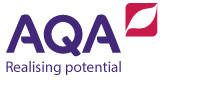 Scheme of work - Unit 6a: MicrobiologyThe following scheme of work offers a route through the Applied General Science Unit 6A Microbiology, covering all the sections in a logical order. The order is by no means prescriptive and there are many alternative ways in which the content could be organised.Assumed coverageThis scheme of work is a plan of what will be covered in each week or session of the learning programme or course. It will detail over 30 weeks the delivery of the applied science course content for the examination. The scheme of work will also give resources and ideas for practical work that can illustrate the written content.PO1 Identify the main group of microorganisms in terms of their structure PO2 Use aseptic techniques to safely cultivate microorganismsPO3 Use practical techniques to investigate factors that affect the growth of MicroorganismsPO4 Identify the use of microorganisms in biotechnological industriesSpecification ContentLearning objectives Additional guidance Session number Learning activities and resources PO1:Identify the main groups of microorganisms in terms of their structure and functionP1:Describe akaryotes, in terms of their characteristic features (ultrastructure)M1:Relate the characteristic features of akaryotes, to their functionPosters/tables/ leaflets/PowerPoint/Word documentsWritten communication skills for notes and comparison tables.Research and problem solving.1Tutor led presentation/discussion on the ultrastructure of viruses and how their features enable them to function.Learners carry out independent research using the internet and electron micrographs.Learners will use their knowledge and understanding to generate suitable portfolio evidence and will be stretched and challenged by the complexity of their response.Difference between Bacteria, Virus and Fungi.PO1:Identify the main groups of microorganisms in terms of their structure and functionP1:Describe prokaryotes and eukaryotes, in terms of their characteristic features (ultrastructure)M1:Relate the characteristic features of prokaryotes and eukaryotes, to their functionPosters/tables/ leaflets/PowerPoint/Word documentsWritten communication skills for notes and comparison tables.Research and problem solving2Tutor led presentation/discussion on the ultrastructure of bacteria and fungi how their features enable them to function.Learners carry out independent research using the internet and electron micrographs.Learners will use their knowledge and understanding to generate suitable portfolio evidence and will be stretched and challenged by the complexity of their response.Difference between Bacteria, Virus and Fungi.PO1:Identify the main groups of microorganisms in terms of their structure and functionP2:Describe techniques used to identify microorganismsM2:Explain how techniques used to identify microorganisms relate to the structure of the microorganismsPosters/tables/ leaflets/PowerPoint/Word documents/ discussion notes.Written communication skills for notes and comparison tables.Research and problem solving.3Tutor led workshop demonstration/presentation/discussion on the identification of microorganisms through:Microscopic investigationColony characteristic identificationGram stainingLearners work in small groups to discuss how the structure of microorganisms determine the identification methods used. This is broadened into a whole group discussion and learners will use their knowledge and understanding to generate suitable portfolio evidence and will be stretched and challenged by the complexity of their response.Microbiology Online:Observing Fungi in a Petri DishMicrobiology OnlineHomeTeachersResources. Download Basic Practical Microbiology: A ManualGram’s stain p2PO1:Identify the main groups of microorganisms in terms of their structure and functionP3:Use Gram staining techniques to identify microorganismsM2:Explain how techniques used to identify microorganisms relate to the structure of the microorganismsTutor observation of practical techniques.Tutor observation of risk assessments.Written reports/witness testimonies.Oral communication during discussion.Practical skills and health and safety4Tutor led discussion on the use and principles of Gram staining. Learners to fill out appropriate risk assessment.Learners to practise technique and Gram stain a suitable mixed culture of bacteria.Learners evidence their work.Procedure followed with no tutor help, accurate risk assessment, results are clear, sufficient, reproducible / accurate, and correct units used.  Microbiology OnlineHomeTeachersResources. Download Basic Practical Microbiology: A ManualGram’s stain p24Science BuddiesInterpreting PlatesPO1:Identify the main groups of microorganisms in terms of their structure and functionD1:Compare the use of different identification techniques in biotechnological industriesQ & A on industrial techniquesCompletion of comparison tables/SWOT analysisOral communication during discussion/visit.Written communication and spelling during evidence completion.Research5Learners observe different industrial identification techniques through website videos/ industrial visits.Tutor led discussion. Learners evidence their work.PO1:Identify the main groups of microorganisms in terms of their structure and functionP1:Describe akayotes, prokaryotes and eukaryotes, in terms of their characteristic features (ultrastructure)M1:Relate the characteristic features of akayotes, prokaryotes and eukaryotes, to their functionP2:Describe techniques used to identify microorganismsM2:Explain how techniques used to identify microorganisms relate to the structure of the microorganismsP3:Use Gram staining techniques to identify microorganismsWritten work(P1, P2, M1, M2, D1)Spelling, grammar and scientific nomenclature for evidence completionResearch skills6Learner led workshop session to complete written work for PO1.Working independently to produce accurate work.Work handed in on time.D1:Compare the use of different identification techniques in biotechnological industriesSpecification ContentLearning objectives Additional guidance Session number Learning activities and resources PO2:Use aseptic techniques to safely cultivate microorganismsP4:Prepare risk assessments for the safe cultivation of microorganismsM3:Explain the control measures taken to ensure the safe cultivation of microorganismsTutor observation of practical techniques. Tutor observation of risk assessments.Oral communication during discussion.Practical skills and health and safety7Tutor led discussion on risk assessments.Tutor demonstration ofLearners to fill out appropriate risk assessments.Tutor demonstration ofMycelial disksViral plaque countsLearners to practise techniques (using simulation techniques and water to model the process). Microbiology online education resources HomePublications Education ResourcesViruses :A practical resource for post-16 resource for biology teachersMicrobiology OnlineHomeTeachersResources. Download Basic Practical Microbiology: A ManualSafety and Risk pp 1-6Manchester Metropolitan University MMU in the Loop Microbiology ServicesAn Introduction to Practical Biology: a downloadable PDF and video resourcesPO2:Use aseptic techniques to safely cultivate microorganisms.P4:Prepare risk assessments for the safe cultivation of microorganismsM3:Explain the control measures taken to ensure the safe cultivation of microorganismsTutor observation of practical techniques. Tutor observation of risk assessments.Oral communication during discussion.Practical skills and health and safety8Tutor led discussion on risk assessments.Learners to fill out appropriate risk assessments.Lawn plateStreak platePour plateLearners to practise techniques (using simulation techniques and water to model the process). PO2:Use aseptic techniques to safely cultivate microorganismsP5:Use aseptic techniques to cultivate microorganisms using three different cultivation techniques.M4:Explain the principles underlying the cultivation techniques usedTutor observation of practical techniques. Tutor observation of risk assessments.Oral and written communication.Practical skills and health and safety9Tutor led demonstration of how to cultivate yeast using the pour plate method and a mould using mycelial disks. Learners to fill out appropriate risk assessment. Learners carry out both techniques using aseptic equipment and yeast culture. Plates are incubated for next session.Tutor led discussion on the underlying principles involved.Microbiology OnlineHomeTeachersResources. Download Basic Practical Microbiology: A ManualPour plate p 12PO2:Use aseptic techniques to safely cultivate microorganismsP5:Use aseptic techniques to cultivate microorganisms using three different cultivation techniquesM4:Explain the principles underlying the cultivation techniques usedTutor observation of practical techniques. Tutor observation of risk assessments. Additional portfolio evidence.Oral and written communication.Portfolio evidence.Practical skills and health and safety10Learners review the results of the pour plate and mycelial disk techniques individually and as a group. Learners repeat pour plate technique if necessary. Learners ensure evidence for P5 and M4 is covered as appropriate.MMU In the Loop Microbiology Service.Introduction to microbiologyProcedure followed with no tutor help, accurate risk assessment, results are clear, sufficient, reproducible / accurate, and correct units used.  PO2:Use aseptic techniques to safely cultivate microorganismsP5:Use aseptic techniques to cultivate microorganisms using three different cultivation techniquesM4:Explain the principles underlying the cultivation techniques usedTutor observation of practical techniques. Tutor observation of risk assessments.Oral and written communication.Practical skills and health and safety11Tutor led demonstration of how to cultivate bacteria using the lawn plate method and viruses using the viral plaque method. Learners to fill out appropriate risk assessment. Learners carry out both techniques using aseptic equipment and bacterial and viral cultures. Plates are incubated for next session.Tutor led discussion on the underlying principles involved.Microbiology OnlineHomeTeachersResources. Download Basic Practical Microbiology: A ManualSpread/Lawn plate p 14PO2:Use aseptic techniques to safely cultivate microorganismsP5:Use aseptic techniques to cultivate microorganisms using three different cultivation techniques.M4:Explain the principles underlying the cultivation techniques usedTutor observation of practical techniques. Tutor observation of risk assessments. Additional portfolio evidence.Oral and written communication.Portfolio evidence.Practical skills and health and safety12Learners review the results of the lawn plate and viral plaque techniques individually and as a group. Learners repeat techniques if necessary. Learners ensure evidence for P5 and M4 is covered as appropriate. Procedure followed with no tutor help, accurate risk assessment, results are clear, sufficient, reproducible / accurate, and correct units used.  PO2:Use aseptic techniques to safely cultivate microorganismsP5:Use aseptic techniques to cultivate microorganisms using three different cultivation techniquesM4:Explain the principles underlying the cultivation techniques used Tutor observation of practical techniques. Tutor observation of risk assessments.Oral and written communication.Practical skills and health and safety13Tutor led demonstration of how to cultivate bacteria using the streak plate method. Learners to fill out appropriate risk assessment. Learners carry out streak plate technique using aseptic equipment and bacteria culture. Plates are incubated for next session.Tutor led discussion on the underlying principles involved.Microbiology Online HomeTeachersResources. Download Basic Practical Microbiology: A ManualStreak plate p 11PO2:Use aseptic techniques to safely cultivate microorganismsP5:Use aseptic techniques to cultivate microorganisms using three different cultivation techniquesM4:Explain the principles underlying the cultivation techniques usedTutor observation of practical techniques. Tutor observation of risk assessments. Additional portfolio evidence.Oral and written communication.Portfolio evidence.Practical skills and health and safety14Learners review the results of the streak plate technique individually and as a group. Learners repeat technique if necessary. Learners ensure evidence for P5 and M4 is covered as appropriate.Procedure followed with no tutor help, accurate risk assessment, results are clear, sufficient, reproducible / accurate, and correct units used.  PO2:Use aseptic techniques to safely cultivate microorganismsP4:Prepare risk assessments for the safe cultivation of microorganismsP5:Use aseptic techniques to cultivate microorganisms using three different cultivation techniquesM3:Explain the control measures taken to ensure the safe cultivation of microorganismsM4:Explain the principles underlying the cultivation techniques usedD2:Evaluate the effectiveness of the aseptic and cultivation techniques used and make justified suggestions for improvementTutor observation of practical techniques. Tutor observation of risk assessments. Additional portfolio evidence.Oral and written communication.Portfolio evidence.Practical skills and health and safety15Tutor led discussion on the effectiveness of aseptic and cultivation techniques using the learners practical experience. Learners work individually and make notes on ways to improve the processes and justify improvements.Learner led workshop session to complete written work for PO2 ensuring three of the five techniques are evidenced in the portfolio..Working independently to produce accurate work.Work handed in on time.Thermo Fisher Scientific :Aseptic TechniqueSpecification ContentLearning objectives Additional guidance Session number Learning activities and resources PO3:Use practical techniques to investigate the factors that affect the growth of microorganismsP6: Describe a range of factors that affect the growth of microorganismsDiscussion of research findingsNotes made during research and portfolio evidence.Calculations and equationsOral communication during discussion.Written communication Research16Learner led research into the factors affecting the growth rate of microorganisms.Class comes together to pool their findings under the guidance of the tutor. Bacterial Growth Factors-SlideShareFactors Affecting Microbial Growth: authorrSTREAMHomeTeachersResources. DownloadAntibiotic ResistanceTutor led presentation/ discussion on ways of counting/measuring microbial growth to include:Viable colony countsHaemocytometer  total countsIndirect colorimeter countSerial dilutionClear zone measurementPO3:Use practical techniques to investigate the factors that affect the growth of microorganismsP7:Use one suitable technique to count/measure microorganismP8:Use serial dilution techniques in one practical activityM5: Perform practical activities to investigate three factors that affect the growth of microorganismsM6:Explain the use of the technique used and perform appropriate calculations to achieve a total countTutor observation of practical techniques. Tutor observation of risk assessments.Oral and written communication.Practical skills and health and safety17Tutor led demonstration of how to carry out a serial dilution and count yeast using a haemocytometer. Learners to fill out appropriate risk assessment. Learners to practise the techniques using aseptic equipment and yeast culture.Learners select a suitable growth factor and culture yeast for the next session.Serial dilution in Microbiology: Calculation, Method & TechniqueHemocytometer - where to startPO3:Use practical techniques to investigate the factors that affect the growth of microorganismsP7:Use one suitable technique to count/measure microorganismP8:Use serial dilution techniques in one practical activityM5: Perform practical activities to investigate three factors that affect the growth of microorganismsM6:Explain the use of the technique used and perform appropriate calculations to achieve a total countD3:Draw conclusions about how the three factors affect the growth of microorganismsD4:Evaluate the effectiveness of the measuring and counting techniques usedTutor observation of practical techniques. Tutor observation of risk assessments. Additional portfolio evidence.Oral and written communication.Portfolio evidence.Calculations and equationsPractical skills and health and safety18Learners carry out serial dilution and haemocytometer count individually/ as a group as appropriate using aseptic techniques and yeast culture.Tutor demonstrates how to calculate the number of yeast in the original sample.Tutor led discussion on how :the technique is used the factor chosen affects the growth of the yeasteffective the counting/measuring technique is. Procedure followed with no tutor help, accurate risk assessment, results are clear, sufficient, reproducible / accurate, and correct units used.  Learners ensure evidence for P7and/or P8, M5, M6, D3and D4 is covered as appropriate. PO3:Use practical techniques to investigate the factors that affect the growth of microorganismsP7:Use one suitable technique to count/measure microorganismsP8:Use serial dilution techniques in one practical activityM5:Perform practical activities to investigate three factors that affect the growth of microorganismsM6:Explain the use of the technique used and perform appropriate calculations to achieve a total countM7:Perform calculations to identify numbers of microorganisms in the original sampleTutor observation of practical techniques. Tutor observation of risk assessments.Additional portfolio evidenceOral and written communication.Calculations and equationsPractical skills and health and safety19Tutor led demonstration/review of how to carry out a lawn plate and count the bacteria that grow. Learners to review appropriate risk assessment. Learners may select serial dilution for this activity.Learners select a suitable growth factor and carry out technique using aseptic equipment and bacterial culture for M5 evidence. Learners ensure evidence for P7and/or P8 (as appropriate), M5, M6 and M7 is covered as appropriate.Procedure followed with no tutor help, accurate risk assessment, results are clear, sufficient, reproducible / accurate, and correct units used.  PO3:Use practical techniques to investigate the factors that affect the growth of microorganismsP7:Use one suitable technique to count/measure microorganismP8:Use serial dilution techniques in one practical activityM5:Perform practical activities to investigate three factors that affect the growth of microorganismsM6:Explain the use of the technique used and perform appropriate calculations to achieve a total countM7:Perform calculations to identify numbers of microorganisms in the original sampleD3:Draw conclusions about how the three factors affect the growth of microorganismsD4:Evaluate the effectiveness of the measuring and counting techniques usedTutor observation of practical techniques. Tutor observation of risk assessments.Additional portfolio evidence.Oral and written communication.Calculations and equationsPractical skills and health and safety20Learners review the results of the lawn plate technique individually and as a group. Learners carry out a viable count of the lawn plates. Tutor led discussion on howthe technique is used the factor chosen affects the growth of the bacteriaeffective the counting/measuring technique is. Learners ensure evidence for P7and/or P8, (as appropriate) and M5, M6, M7, D3, and D4 is covered as appropriate. PO3:Use practical techniques to investigate the factors that affect the growth of microorganismsM5: Perform practical activities to investigate three factors that affect the growth of microorganismsM6:Explain the use of the technique used and perform appropriate calculations to achieve a total countTutor observation of practical techniques. Tutor observation of risk assessments.Additional portfolio evidence.Oral and written communication.Calculations and equationsPractical skills and health and safety21Tutor led demonstration/review of how to carry out a pour plate and count the bacteria that grow. Learners review appropriate risk assessment.Learners select a suitable growth factor and carry out technique using aseptic equipment and bacterial culture for M5 evidence. Learners ensure evidence for M5 and M6 is covered as appropriate.Procedure followed with no tutor help, accurate risk assessment, results are clear, sufficient, reproducible / accurate, and correct units used.  PO3:Use practical techniques to investigate the factors that affect the growth of microorganismsM5: Perform practical activities to investigate three factors that affect the growth of microorganismsM6:Explain the use of the technique used and perform appropriate calculations to achieve a total countD3:Draw conclusions about how the three factors affect the growth of microorganismsD4:Evaluate the effectiveness of the measuring and counting techniques usedTutor observation of practical techniques. Tutor observation of risk assessments.Additional portfolio evidence.Oral and written communication.Calculations and equationsPractical skills and health and safety22Learners review the results of the pour plate technique individually and as a group. Learners carry out a viable count of the pour plates. the technique is used the factor chosen affects the growth of the bacteriaeffective the counting/measuring technique is. Procedure followed with no tutor help, accurate risk assessment, results are clear, sufficient, reproducible / accurate, and correct units used.  Learners ensure evidence for M5,M6, M7 and  D3 is covered as appropriate.PO3:Use practical techniques to investigate the factors that affect the growth of microorganismsP6:Describe a range of factors that affect the growth of microorganismsP7:Use one suitable technique to count/measure microorganismP8:Use serial dilution techniques in one practical activityM5: Perform practical activities to investigate three factors that affect the growth of microorganismsM6:Explain the use of the technique used and perform appropriate calculations to achieve a total countD3: Draw conclusions about how the three factors affect the growth of microorganisms D4: Evaluate the effectiveness of the measuring and counting techniques used and make justified suggestions of improvementPractical/written work for P6, P7, P8,M5, M6, M7, D3,D4.Oral and written communication.Calculations and equationsPractical skills and health and safety23Learner led workshop session to complete written and practical work for PO3.Working independently to produce accurate work.Work handed in on time.Specification ContentLearning objectives Additional guidance Session number Learning activities and resources PO4:Identify the use of microorganisms in biotechnological industriesP9:Describe the main features of continuous and batch processes in biotechnological industryM8:Explain the benefits of an industrial fermenterDiscussion of research findings and portfolio evidenceOral communication during discussion.Written communication Research24Tutor led discussion on continuous and batch processing and industrial fermenters.Learners carry out further independent research.Learners discuss their findings under the guidance of the tutor. Learners will use their knowledge and understanding to generate suitable portfolio evidence and will be stretched and challenged by the complexity of their response.Industrial MicrobiologyIndustrial Microbiology Ghandi Institute of TechnologyFermentationPO4:Identify the use of microorganisms in biotechnological industriesP9:Describe the main features of continuous and batch processes in biotechnological industryM8:Explain the benefits of an industrial fermenterDiscussion of research findings and portfolio evidence.Oral communication during discussion.Written communication Research25Tutor led discussion /recap on continuous and batch processing and industrial fermenters.Learners carry out any additional independent research.Learners will use their knowledge and understanding to generate suitable portfolio evidence for P9 and M8 as appropriate and will be stretched and challenged by the complexity of their response.Learners ensure evidence PO4:Identify the use of microorganisms in biotechnological industriesP10:Describe the use of named microorganisms and the relevant industrial processes or techniques used in two different biological industriesM9:Explain the benefits to society of the use of microorganisms in the biotechnological industries describedDiscussion of research findingsand presentation of evidenceOral communication during discussionWritten communication Research26Tutor divides the class into small groups to research and investigate the use of specific microrganisms in a range of different biotechnological industries.Learners come together and present their findings under the guidance of the tutor.Learners work in small groups to discuss the benefits to society.Learners come together and present their findings under the guidance of the tutor.Biotechnology and MicroorganismsPO4:Identify the use of microorganisms in biotechnological industriesP10:Describe the use of named microorganisms and the relevant industrial processes or techniques used in two different biological industriesM9:Explain the benefits to society of the use of microorganisms in the biotechnological industries describedDiscussion of research findingsand portfolio evidenceOral communication during discussion.Written communication 27Tutor provides a resume of last week’s findings and confirms learners’ understanding through Q & A.Learners will use their knowledge and understanding to generate suitable portfolio evidence for P10 and M9 as appropriate and will be stretched and challenged by the complexity of their response.PO4:Identify the use of microorganisms in biotechnological industriesD5:Compare the relevant industrial processes or techniques used for two named microorganisms in specific biotechnological industriesDiscussion and portfolio evidenceOral communication during discussion.Written communication 28Tutor led discussion encouraging learners to differentiate between process/techniques in various biotechnological processes. Learners ensure evidence for D5 is covered as appropriate and will be stretched and challenged by the complexity of their response.PO4:Identify the use of microorganisms in biotechnological industriesD6:Evaluate the use of genetic engineering of microorganisms in one biotechnological industryDiscussion, worksheets and portfolio evidenceOral communication during discussion.Written communication 29Tutor delivers a presentation on genetic engineering and learners complete worksheets to confirm understanding.Learners ensure evidence for D6 is covered as appropriate and will be stretched and challenged by the complexity of their response.Making Human Insulin: apbi Resources for schoolsDiabetes PO4:Identify the use of microorganisms in biotechnological industriesP9:Describe the main features of continuous and batch processes in biotechnological industryP10:Describe the use of named microorganisms and the relevant industrial processes or techniques used in two different biological industriesM8:Explain the benefits of an industrial fermenterM9:Explain the benefits to society of the use of microorganisms in the biotechnological industries describedD5:Compare the relevant industrial processes or techniques used for two named microorganisms in specific biotechnological industriesD6:Evaluate the use of genetic engineering of microorganisms in one biotechnological industryWritten work for P9, P10, M8, M9, D5, D6.30Learner led workshop session to complete written work for PO4.Working independently to produce accurate work.Work handed in on time.